ΣΧΕΔΙΟ ΜΑΘΗΜΑΤΟΣΤΙΤΛΟΣ: BE A DETECTIVE FOR A DAYΓΝΩΣΤΙΚΟ ΑΝΤΙΚΕΙΜΕΝΟ: ΑΓΓΛΙΚΑΔΗΜΙΟΥΡΓΟΣ: ΠΕΤΡΟΠΟΥΛΟΥ ΕΛΕΝΑΘΕΜΑΤΙΚΗ ΠΕΡΙΟΧΗ: ΕΠΑΓΓΕΛΜΑΤΑ, ΚΑΤΑΝΟΗΣΗ ΠΡΟΦΟΡΙΚΟΥ ΚΑΙ ΓΡΑΠΤΟΥ ΛΟΓΟΥΤΑΞΗ: ΣΤ’ ΔΗΜΟΤΙΚΟΥΗΛΙΚΙΑ ΜΑΘΗΤΩΝ/ΤΡΙΩΝ: 11-12 ετώνΕΠΙΠΕΔΟ ΓΛΩΣΣΟΜΑΘΕΙΑΣ: Α1+, Α2ΧΡΟΝΙΚΗ ΔΙΑΡΚΕΙΑ: 45’, στην αίθουσα Πληροφορικής ή στην αίθουσα διδασκαλίας με απαραίτητη τη χρήση σταθμών εργασίας με υπολογιστή ή ταμπλέτεςΣΥΝΔΕΣΗ ΜΕ ΣΧΟΛΙΚΟ ΕΓΧΕΙΡΙΔΙΟ: ΚΕΦΑΛΑΙΟ 6 “ME, MYSELF AND MY FUTURE JOB”ΑΝΑΜΕΝΟΜΕΝΑ ΜΑΘΗΣΙΑΚΑ ΑΠΟΤΕΛΕΣΜΑΤΑ:(α) σε σχέση με το γνωστικό αντικείμενοΝα εξασκηθούν σε λεξιλόγιο σχετικό με ονομασίες επαγγελμάτων  Να κατανοούν και να περιγράφουν τις ικανότητες και αρμοδιότητες ενός επαγγέλματος χρησιμοποιώντας κατάλληλα επίθετα σχετικά με την προσωπικότητα και ρηματικές προτάσεις που εκφράζουν ικανότητα, πιθανότητα, άδεια και συμβουλή (κατανόηση γραπτού λόγου)Να συντάσσουν μία σύντομη παρουσίαση επαγγέλματος μέσα από διάλογο (παραγωγή γραπτού λόγου)(β) σε σχέση με τη χρήση της τεχνολογίας- Να καλλιεργήσουν δεξιότητες ψηφιακού και πληροφοριακού γραμματισμού μέσω δραστηριοτήτων διερεύνησης σε ηλεκτρονικό εικονολεξικό (μαθησιακό αντικείμενο από το Φωτόδεντρο)Να καλλιεργήσουν δεξιότητες ψηφιακού και πληροφοριακού γραμματισμού μέσω δραστηριοτήτων αξιοποίησης Μαθησιακού Αντικειμένου στο Φωτόδεντρο (διαδραστικό παιχνίδι επίλυσης μυστηρίου), εφαρμόζοντας γνώσεις και δεξιότητες σε ένα πλαίσιο που ενισχύει την κατανόηση του θέματος μέσω πολυτροπικού κειμένου (γ) σε σχέση με τη μαθησιακή διαδικασία και τις γνώσεις για τον κόσμοΝα διευρύνουν τους ορίζοντές τους και να αντιληφθούν τη σύνδεση των γνώσεων από το σχολικό περιβάλλον με την μελλοντική επαγγελματική τους ζωή, αποκτώντας μεγαλύτερο κίνητρο και ενισχύοντας την ενασχόλησή τους με τις σπουδέςΝα αναπτύξουν δεξιότητες κατανόησης και ενσυναίσθησηςΝα εμβαθύνουν σε θέματα κοινωνικής ζωής και να εξερευνήσουν το προφίλ επαγγελμάτων μέσω διερευνητικής μάθησης Να εμπλακούν με παιγνιώδη και διαδραστική μορφή στη διερεύνηση επίλυσης προβλήματος Να συνεργαστούν για την εξαγωγή συμπεράσματος εξασκώντας παράλληλα δεξιότητες κριτικής σκέψης και σεβασμού στις διαφορετικές απόψειςΑΝΑΛΥΤΙΚΗ ΠΕΡΙΓΡΑΦΗ1η δραστηριότητα: Picture Dictionary - JobsΔιάρκεια: 10’Είδος δραστηριότητας: παρουσίαση – εμπλουτισμός λεξιλογίουΟργάνωση τάξης: σε ομάδεςΡόλος και ενέργειες εκπαιδευτικού: διευκολυντικός. Ο / Η εκπαιδευτικός καλεί τις ομάδες να καταγράψουν τουλάχιστον ένα επάγγελμα ανά κατηγορία στο Φύλλο Εργασίας (ΦΕ), Δραστηριότητα 1. Κατόπιν, παροτρύνει τις ομάδες να περιηγηθούν στο εικονο-λεξικό και να συμπληρώσουν με όσα περισσότερα επαγγέλματα μπορούν την εν λόγω δραστηριότητα.Ενέργειες μαθητή: Οι μαθητές/τριες συζητούν και σημειώνουν επαγγέλματα. Κατόπιν, περιηγούνται στο εικονο-λεξικό και συμπληρώνουν τα επαγγέλματα ανά κατηγορία στο ΦΕ, Δραστηριότητα 1. Πηγές-εργαλεία: https://photodentro.edu.gr/v/item/ds/8521/6367, ΦΕ Δραστηριότητα 1Αποτελέσματα δραστηριότητας: Να θυμηθούν, να διερευνήσουν και να κατανοήσουν λεξιλόγιο που σχετίζεται με επαγγέλματα.  2η δραστηριότητα: What job is it?Διάρκεια: 5’Είδος δραστηριότητας: Κατανόηση λεξιλογίου, αντιστοίχισηΟργάνωση τάξης: σε ομάδεςΡόλος και ενέργειες εκπαιδευτικού: εποπτικός, διευκολυντικόςΕνέργειες μαθητή: Οι μαθητές/τριες συμπληρώνουν στο Φύλλο Εργασίας τη Δραστηριότητα 2Πηγές-εργαλεία: Φύλλο Εργασίας, Δραστηριότητα 2Αποτελέσματα δραστηριότητας: Οι μαθητές/τριες επικεντρώνονται στην κατανόηση και χρήση πληροφοριών και στοχευμένου λεξιλογίου που θα διευκολύνει την επόμενη δραστηριότητα 3η δραστηριότητα: In the shoes of Sherlock Holmes, a mystery gameΔιάρκεια: 20 ‘Είδος δραστηριότητας: εκπαιδευτικό παιχνίδι, ασκήσεις πρακτικής και εξάσκησηςΟργάνωση τάξης: στην αρχή στην ολομέλεια, μετέπειτα σε ομάδεςΡόλος και ενέργειες εκπαιδευτικού:  Ο/Η εκπαιδευτικός ξεκινά συζήτηση: “Do you know any famous detectives?”  (Sherlock Holmes) “what can / should / may a detective do?” “What is the mystery about when the title is ‘The missing jewellery’?” Κατόπιν, επεξηγεί εν συντομία το παιχνίδι εξιχνίασης μυστηρίου που θα ακολουθήσει και σημαίνει την έναρξη.Ενέργειες μαθητή: Οι μαθητές/τριες εκφράζουν τις ιδέες τους και μετέπειτα περιηγούνται βήμα-βήμα στο εκπαιδευτικό παιχνίδι, συζητούν και συναποφασίζουν τις επιλογές στα ερωτήματα.Πηγές-εργαλεία: http://photodentro.edu.gr/v/item/ds/8521/8522 , ΦΕ Δραστηριότητα 3Αποτελέσματα δραστηριότητας: Εξάσκηση δεξιοτήτων κατανόησης γραπτού λόγου και λεξιλογίου, εξοικείωση με γλωσσικές δομές σχετικά με τα επαγγέλματα και με τη δομή ερωτήσεων για προσωπικές πληροφορίες.4η δραστηριότηταWho is it?Διάρκεια: 10’Είδος δραστηριότητας: παραγωγή γραπτού λόγου Οργάνωση τάξης: σε ομάδεςΡόλος και ενέργειες εκπαιδευτικού: διευκολυντικόςΕνέργειες μαθητή: Οι ομάδες συναποφασίζουν έναν γρίφο για ένα επάγγελμα και συντάσσουν ένα σύντομο διάλογο (ερώτηση – απάντηση) στο ΦΕ, Δραστηριότητα 4.Πηγές-εργαλεία: Φύλλο Εργασίας, Δραστηριότητα 4Αποτελέσματα δραστηριότητας: αξιοποίηση λεξιλογίου και ρηματικών φράσεων και παραγωγή γραπτού λόγουWORKSHEET – BE A DETECTIVE FOR A DAYACTIVITY 1Picture Dictionary: https://photodentro.edu.gr/v/item/ds/8521/6367 Fill in the boxes with jobsACTIVITY 2WHAT JOB IS IT ? Read the sentences. Can you find the job?This person can carry food and drinks on a tray and should take them fast to the customers > …………………………………….This person can help tourists carry their luggage and then may drive them to many places > ……………………………………..This person may visit places and walk a lot around the city with a camera > …………………………………….This person has to deliver parcels and letters and may have a basket on a bike to put the boxes and other stuff there > ………………………………………….ACTIVITY 3 Work in groups. Who stole the missing jewellery? Find out at http://photodentro.edu.gr/v/item/ds/8521/8522WHO?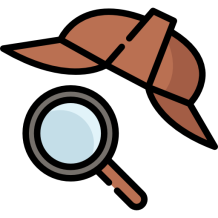 									NOTES *suspect = ύποπτος		        *testimony = μαρτυρίαACTIVITY 4Think of another suspect for the missing jewellery. Decide on the suspect’s job and write down a question and an answer.SHERLOCK:……………………………………………………………………………………………………………….………………………………………………………………………………………………………………………………..SUSPECT:………………………………………………………………………………………………………………….……………………………………………………………………………………………………………………………….Can the other groups guess this person’s job?ENTERTAINMENTTRAVELLING  BUILDINGBOOKSFOODSHOPPING SCHOOLHEALTHENVIRONMENTSPORTSJUSTICEECONOMY